الجزء الأولالتمرين الأول: ( 2,5 ن)أحسـب المجاميع الجبرية التالية:التمرين الثاني: (3,5ن)اوجد المجهول في كل حالة:هل المساواة 2 +6 = (1 + )5 صحيحة من أجل 3 =  هل المتباينة  y2 – 15 > 1 +6 صحيحة من أجل  و =.التمرين الثالث: (3ن)وحدة الطول هي السنتيمترعلى معلم متعامد ومتجانس للمستوي علّم النقط :A ( -1 , -1 )  , B ( 3 , -2 )  , C ( 4 , 2 )أنشئ النقطة D بحيث يكون الرباعي ABCD مربعا ً ؟ ما هما إحداثيتا النقطة D  ؟التمرين الرابع:(3ن)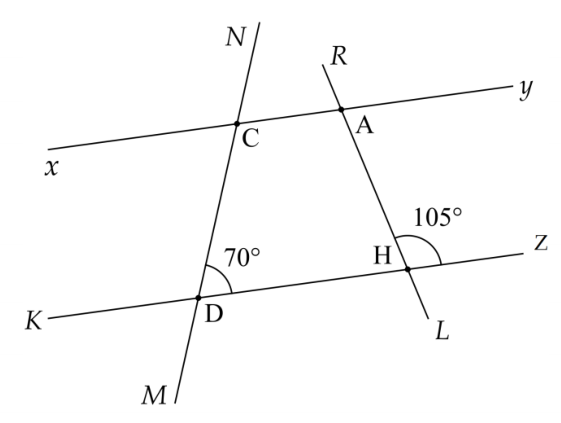   لاحظ الشكل المقابل جيّــــــــدًا حيث :انقل ثم اتمم:ا لأنهما......لأنهما......اوجد قيس الزاوية مع التعليل.Belhocine : https://prof27math.weebly.com/الجزء الثاني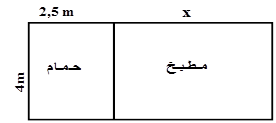  الوضعية الإدماجية: (8ن)يمثل الشكل المقابل مخطط لجزء من منزل (مطبخ وحمام). من بين العبارات التالية ما هي التي تعبر عن محيط الشكل بدلالة x.  أثبت أن   S مساحة الشكل بدلالة x هي:أراد صاحب المنزل أن يعرف طول المطبخ x علما أن المساحة الكلية هي  فاقترح ابنه المساواة التالية :وعند إجراء الحساب إحتار إذ أنه وجد 3 أطوال مختلفة هي: .ساعده في إيجاد الطول الصحيح .مع التعليل.يريد صاحب المنزل مبلغ تبليط أرضية مطبخه، علما أنه بحاجة الى 20 بلاطة.          لكنه عند ذهابه لشراء البلاط اللازم وقع بين اختيارين: الاختيار الأول: أن يشتري بلاط من النوعية الرفيعة حيث أن ثمن الصندوق الواحد 480 DA ويحتوي على 8 بلاطات. الاختيار الثاني: أن يشتري بلاط من النوعية المتوسطة أين ثمن الصندوق الواحد 840 DA 
ويحتوي على 16بلاطة. ساعد هذا الشخص على معرفة الاختيار الأنسب له. Belhocine : https://prof27math.weebly.com/أستاذة المادة تتمنى لكم كل النجاح والتوفيق 0                                                                       اختبار الثلاثي الثاني في مادة الرياضيات